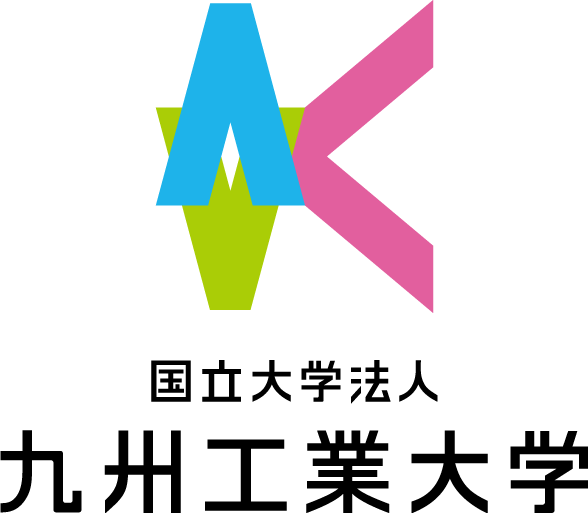 九州工業大学基金（学生プロジェクト支援）寄附申込書国立大学法人九州工業大学長　殿（申込日：西暦）※ ご遺族の方は、お申込みされる方のお名前と（続柄）を記載願います。九州工業大学基金の趣旨に賛同し、下記のとおり寄附します。記≪反社会的勢力の排除について≫ご寄附者には、次の各号に掲げる事項を確約していただきます。（１） 自らが暴力団、暴力団関係に準ずる者（以下「反社会的勢力」という。）ではなく、また反社会的勢力との間に特段の関係がないこと。（２） 反社会的勢力に自己の名義を利用させて、寄附を行うものでないこと。（３） 上記に違反した場合は、寄附の無効・取消し、損害賠償その他のいかなる措置等に対しても異議を申し立てないこと。年月日住　　所〒〒〒氏　　名フリガナ電話番号e-mail１．寄附額円円２．寄附予定年月日年月日３．寄附の方法○該当する寄附方法にチェック（☑）をしてください。 大学指定口座に直接振り込む。 振込み用紙の送付を希望する。（ゆうちょ銀行のみの取り扱いです。）※直接振込をしていただける場合は、以下の大学指定口座にお振り込み願います。（振込手数料を差し引いた金額をお振り込みください。）【口座名義】 国立大学法人九州工業大学（ｺｸﾘﾂﾀﾞｲｶﾞｸﾎｳｼﾞﾝｷｭｳｼｭｳｺｳｷﾞｮｳﾀﾞｲｶﾞｸ）【銀行及び口座番号】　● 三菱ＵＦＪ銀行　北九州支店　　普通預金　０９７１９６２　● 西日本シティ銀行　戸畑支店　　普通預金　１２２７８５１ 大学指定口座に直接振り込む。 振込み用紙の送付を希望する。（ゆうちょ銀行のみの取り扱いです。）※直接振込をしていただける場合は、以下の大学指定口座にお振り込み願います。（振込手数料を差し引いた金額をお振り込みください。）【口座名義】 国立大学法人九州工業大学（ｺｸﾘﾂﾀﾞｲｶﾞｸﾎｳｼﾞﾝｷｭｳｼｭｳｺｳｷﾞｮｳﾀﾞｲｶﾞｸ）【銀行及び口座番号】　● 三菱ＵＦＪ銀行　北九州支店　　普通預金　０９７１９６２　● 西日本シティ銀行　戸畑支店　　普通預金　１２２７８５１ 大学指定口座に直接振り込む。 振込み用紙の送付を希望する。（ゆうちょ銀行のみの取り扱いです。）※直接振込をしていただける場合は、以下の大学指定口座にお振り込み願います。（振込手数料を差し引いた金額をお振り込みください。）【口座名義】 国立大学法人九州工業大学（ｺｸﾘﾂﾀﾞｲｶﾞｸﾎｳｼﾞﾝｷｭｳｼｭｳｺｳｷﾞｮｳﾀﾞｲｶﾞｸ）【銀行及び口座番号】　● 三菱ＵＦＪ銀行　北九州支店　　普通預金　０９７１９６２　● 西日本シティ銀行　戸畑支店　　普通預金　１２２７８５１ 大学指定口座に直接振り込む。 振込み用紙の送付を希望する。（ゆうちょ銀行のみの取り扱いです。）※直接振込をしていただける場合は、以下の大学指定口座にお振り込み願います。（振込手数料を差し引いた金額をお振り込みください。）【口座名義】 国立大学法人九州工業大学（ｺｸﾘﾂﾀﾞｲｶﾞｸﾎｳｼﾞﾝｷｭｳｼｭｳｺｳｷﾞｮｳﾀﾞｲｶﾞｸ）【銀行及び口座番号】　● 三菱ＵＦＪ銀行　北九州支店　　普通預金　０９７１９６２　● 西日本シティ銀行　戸畑支店　　普通預金　１２２７８５１ 大学指定口座に直接振り込む。 振込み用紙の送付を希望する。（ゆうちょ銀行のみの取り扱いです。）※直接振込をしていただける場合は、以下の大学指定口座にお振り込み願います。（振込手数料を差し引いた金額をお振り込みください。）【口座名義】 国立大学法人九州工業大学（ｺｸﾘﾂﾀﾞｲｶﾞｸﾎｳｼﾞﾝｷｭｳｼｭｳｺｳｷﾞｮｳﾀﾞｲｶﾞｸ）【銀行及び口座番号】　● 三菱ＵＦＪ銀行　北九州支店　　普通預金　０９７１９６２　● 西日本シティ銀行　戸畑支店　　普通預金　１２２７８５１ 大学指定口座に直接振り込む。 振込み用紙の送付を希望する。（ゆうちょ銀行のみの取り扱いです。）※直接振込をしていただける場合は、以下の大学指定口座にお振り込み願います。（振込手数料を差し引いた金額をお振り込みください。）【口座名義】 国立大学法人九州工業大学（ｺｸﾘﾂﾀﾞｲｶﾞｸﾎｳｼﾞﾝｷｭｳｼｭｳｺｳｷﾞｮｳﾀﾞｲｶﾞｸ）【銀行及び口座番号】　● 三菱ＵＦＪ銀行　北九州支店　　普通預金　０９７１９６２　● 西日本シティ銀行　戸畑支店　　普通預金　１２２７８５１ 大学指定口座に直接振り込む。 振込み用紙の送付を希望する。（ゆうちょ銀行のみの取り扱いです。）※直接振込をしていただける場合は、以下の大学指定口座にお振り込み願います。（振込手数料を差し引いた金額をお振り込みください。）【口座名義】 国立大学法人九州工業大学（ｺｸﾘﾂﾀﾞｲｶﾞｸﾎｳｼﾞﾝｷｭｳｼｭｳｺｳｷﾞｮｳﾀﾞｲｶﾞｸ）【銀行及び口座番号】　● 三菱ＵＦＪ銀行　北九州支店　　普通預金　０９７１９６２　● 西日本シティ銀行　戸畑支店　　普通預金　１２２７８５１ 大学指定口座に直接振り込む。 振込み用紙の送付を希望する。（ゆうちょ銀行のみの取り扱いです。）※直接振込をしていただける場合は、以下の大学指定口座にお振り込み願います。（振込手数料を差し引いた金額をお振り込みください。）【口座名義】 国立大学法人九州工業大学（ｺｸﾘﾂﾀﾞｲｶﾞｸﾎｳｼﾞﾝｷｭｳｼｭｳｺｳｷﾞｮｳﾀﾞｲｶﾞｸ）【銀行及び口座番号】　● 三菱ＵＦＪ銀行　北九州支店　　普通預金　０９７１９６２　● 西日本シティ銀行　戸畑支店　　普通預金　１２２７８５１ 大学指定口座に直接振り込む。 振込み用紙の送付を希望する。（ゆうちょ銀行のみの取り扱いです。）※直接振込をしていただける場合は、以下の大学指定口座にお振り込み願います。（振込手数料を差し引いた金額をお振り込みください。）【口座名義】 国立大学法人九州工業大学（ｺｸﾘﾂﾀﾞｲｶﾞｸﾎｳｼﾞﾝｷｭｳｼｭｳｺｳｷﾞｮｳﾀﾞｲｶﾞｸ）【銀行及び口座番号】　● 三菱ＵＦＪ銀行　北九州支店　　普通預金　０９７１９６２　● 西日本シティ銀行　戸畑支店　　普通預金　１２２７８５１ 大学指定口座に直接振り込む。 振込み用紙の送付を希望する。（ゆうちょ銀行のみの取り扱いです。）※直接振込をしていただける場合は、以下の大学指定口座にお振り込み願います。（振込手数料を差し引いた金額をお振り込みください。）【口座名義】 国立大学法人九州工業大学（ｺｸﾘﾂﾀﾞｲｶﾞｸﾎｳｼﾞﾝｷｭｳｼｭｳｺｳｷﾞｮｳﾀﾞｲｶﾞｸ）【銀行及び口座番号】　● 三菱ＵＦＪ銀行　北九州支店　　普通預金　０９７１９６２　● 西日本シティ銀行　戸畑支店　　普通預金　１２２７８５１ 大学指定口座に直接振り込む。 振込み用紙の送付を希望する。（ゆうちょ銀行のみの取り扱いです。）※直接振込をしていただける場合は、以下の大学指定口座にお振り込み願います。（振込手数料を差し引いた金額をお振り込みください。）【口座名義】 国立大学法人九州工業大学（ｺｸﾘﾂﾀﾞｲｶﾞｸﾎｳｼﾞﾝｷｭｳｼｭｳｺｳｷﾞｮｳﾀﾞｲｶﾞｸ）【銀行及び口座番号】　● 三菱ＵＦＪ銀行　北九州支店　　普通預金　０９７１９６２　● 西日本シティ銀行　戸畑支店　　普通預金　１２２７８５１ 大学指定口座に直接振り込む。 振込み用紙の送付を希望する。（ゆうちょ銀行のみの取り扱いです。）※直接振込をしていただける場合は、以下の大学指定口座にお振り込み願います。（振込手数料を差し引いた金額をお振り込みください。）【口座名義】 国立大学法人九州工業大学（ｺｸﾘﾂﾀﾞｲｶﾞｸﾎｳｼﾞﾝｷｭｳｼｭｳｺｳｷﾞｮｳﾀﾞｲｶﾞｸ）【銀行及び口座番号】　● 三菱ＵＦＪ銀行　北九州支店　　普通預金　０９７１９６２　● 西日本シティ銀行　戸畑支店　　普通預金　１２２７８５１ 大学指定口座に直接振り込む。 振込み用紙の送付を希望する。（ゆうちょ銀行のみの取り扱いです。）※直接振込をしていただける場合は、以下の大学指定口座にお振り込み願います。（振込手数料を差し引いた金額をお振り込みください。）【口座名義】 国立大学法人九州工業大学（ｺｸﾘﾂﾀﾞｲｶﾞｸﾎｳｼﾞﾝｷｭｳｼｭｳｺｳｷﾞｮｳﾀﾞｲｶﾞｸ）【銀行及び口座番号】　● 三菱ＵＦＪ銀行　北九州支店　　普通預金　０９７１９６２　● 西日本シティ銀行　戸畑支店　　普通預金　１２２７８５１ 大学指定口座に直接振り込む。 振込み用紙の送付を希望する。（ゆうちょ銀行のみの取り扱いです。）※直接振込をしていただける場合は、以下の大学指定口座にお振り込み願います。（振込手数料を差し引いた金額をお振り込みください。）【口座名義】 国立大学法人九州工業大学（ｺｸﾘﾂﾀﾞｲｶﾞｸﾎｳｼﾞﾝｷｭｳｼｭｳｺｳｷﾞｮｳﾀﾞｲｶﾞｸ）【銀行及び口座番号】　● 三菱ＵＦＪ銀行　北九州支店　　普通預金　０９７１９６２　● 西日本シティ銀行　戸畑支店　　普通預金　１２２７８５１４．本学とのご関係○該当する関係にチェック（☑）をしてください。※ ご遺族の方は、お分かりの範囲で結構ですので、物故者と本学との関係を記載してください。 卒業生（お申込者ご本人の場合、氏名の記載は不要です。） 卒業生（お申込者ご本人の場合、氏名の記載は不要です。） 卒業生（お申込者ご本人の場合、氏名の記載は不要です。） 卒業生（お申込者ご本人の場合、氏名の記載は不要です。） 卒業生（お申込者ご本人の場合、氏名の記載は不要です。） 卒業生（お申込者ご本人の場合、氏名の記載は不要です。） 卒業生（お申込者ご本人の場合、氏名の記載は不要です。） 卒業生（お申込者ご本人の場合、氏名の記載は不要です。） 卒業生（お申込者ご本人の場合、氏名の記載は不要です。） 卒業生（お申込者ご本人の場合、氏名の記載は不要です。） 卒業生（お申込者ご本人の場合、氏名の記載は不要です。） 卒業生（お申込者ご本人の場合、氏名の記載は不要です。） 卒業生（お申込者ご本人の場合、氏名の記載は不要です。） 卒業生（お申込者ご本人の場合、氏名の記載は不要です。）４．本学とのご関係○該当する関係にチェック（☑）をしてください。※ ご遺族の方は、お分かりの範囲で結構ですので、物故者と本学との関係を記載してください。氏名氏名氏名氏名４．本学とのご関係○該当する関係にチェック（☑）をしてください。※ ご遺族の方は、お分かりの範囲で結構ですので、物故者と本学との関係を記載してください。学部・学府・研究科学部・学府・研究科学部・学府・研究科学部・学府・研究科４．本学とのご関係○該当する関係にチェック（☑）をしてください。※ ご遺族の方は、お分かりの範囲で結構ですので、物故者と本学との関係を記載してください。学科・専攻学科・専攻学科・専攻学科・専攻４．本学とのご関係○該当する関係にチェック（☑）をしてください。※ ご遺族の方は、お分かりの範囲で結構ですので、物故者と本学との関係を記載してください。卒業・修了年月卒業・修了年月卒業・修了年月卒業・修了年月☐昭和  ☐平成　☐令和☐昭和  ☐平成　☐令和☐昭和  ☐平成　☐令和☐昭和  ☐平成　☐令和☐昭和  ☐平成　☐令和年月月４．本学とのご関係○該当する関係にチェック（☑）をしてください。※ ご遺族の方は、お分かりの範囲で結構ですので、物故者と本学との関係を記載してください。 在学生・卒業生の保護者（お分かりの範囲で、ご記載ください。） 在学生・卒業生の保護者（お分かりの範囲で、ご記載ください。） 在学生・卒業生の保護者（お分かりの範囲で、ご記載ください。） 在学生・卒業生の保護者（お分かりの範囲で、ご記載ください。） 在学生・卒業生の保護者（お分かりの範囲で、ご記載ください。） 在学生・卒業生の保護者（お分かりの範囲で、ご記載ください。） 在学生・卒業生の保護者（お分かりの範囲で、ご記載ください。） 在学生・卒業生の保護者（お分かりの範囲で、ご記載ください。） 在学生・卒業生の保護者（お分かりの範囲で、ご記載ください。） 在学生・卒業生の保護者（お分かりの範囲で、ご記載ください。） 在学生・卒業生の保護者（お分かりの範囲で、ご記載ください。） 在学生・卒業生の保護者（お分かりの範囲で、ご記載ください。） 在学生・卒業生の保護者（お分かりの範囲で、ご記載ください。） 在学生・卒業生の保護者（お分かりの範囲で、ご記載ください。）４．本学とのご関係○該当する関係にチェック（☑）をしてください。※ ご遺族の方は、お分かりの範囲で結構ですので、物故者と本学との関係を記載してください。在学生・卒業生氏名在学生・卒業生氏名在学生・卒業生氏名在学生・卒業生氏名４．本学とのご関係○該当する関係にチェック（☑）をしてください。※ ご遺族の方は、お分かりの範囲で結構ですので、物故者と本学との関係を記載してください。学部・学府・研究科学部・学府・研究科学部・学府・研究科学部・学府・研究科４．本学とのご関係○該当する関係にチェック（☑）をしてください。※ ご遺族の方は、お分かりの範囲で結構ですので、物故者と本学との関係を記載してください。学科・専攻／学年学科・専攻／学年学科・専攻／学年学科・専攻／学年４．本学とのご関係○該当する関係にチェック（☑）をしてください。※ ご遺族の方は、お分かりの範囲で結構ですので、物故者と本学との関係を記載してください。卒業・修了年月卒業・修了年月卒業・修了年月卒業・修了年月☐昭和  ☐平成　☐令和☐昭和  ☐平成　☐令和☐昭和  ☐平成　☐令和☐昭和  ☐平成　☐令和☐昭和  ☐平成　☐令和年月４．本学とのご関係○該当する関係にチェック（☑）をしてください。※ ご遺族の方は、お分かりの範囲で結構ですので、物故者と本学との関係を記載してください。 現教職員 現教職員 現教職員 現教職員４．本学とのご関係○該当する関係にチェック（☑）をしてください。※ ご遺族の方は、お分かりの範囲で結構ですので、物故者と本学との関係を記載してください。 元教職員（氏名の記載は、お申込者ご本人の場合は不要です。）氏名：　 元教職員（氏名の記載は、お申込者ご本人の場合は不要です。）氏名：　 元教職員（氏名の記載は、お申込者ご本人の場合は不要です。）氏名：　 元教職員（氏名の記載は、お申込者ご本人の場合は不要です。）氏名：　 元教職員（氏名の記載は、お申込者ご本人の場合は不要です。）氏名：　 元教職員（氏名の記載は、お申込者ご本人の場合は不要です。）氏名：　 元教職員（氏名の記載は、お申込者ご本人の場合は不要です。）氏名：　 元教職員（氏名の記載は、お申込者ご本人の場合は不要です。）氏名：　 元教職員（氏名の記載は、お申込者ご本人の場合は不要です。）氏名：　 元教職員（氏名の記載は、お申込者ご本人の場合は不要です。）氏名：　 元教職員（氏名の記載は、お申込者ご本人の場合は不要です。）氏名：　 元教職員（氏名の記載は、お申込者ご本人の場合は不要です。）氏名：　 元教職員（氏名の記載は、お申込者ご本人の場合は不要です。）氏名：　 元教職員（氏名の記載は、お申込者ご本人の場合は不要です。）氏名：　４．本学とのご関係○該当する関係にチェック（☑）をしてください。※ ご遺族の方は、お分かりの範囲で結構ですので、物故者と本学との関係を記載してください。 在学生 在学生 在学生 在学生 在学生 在学生 在学生 在学生 在学生 在学生 在学生 在学生 在学生 在学生４．本学とのご関係○該当する関係にチェック（☑）をしてください。※ ご遺族の方は、お分かりの範囲で結構ですので、物故者と本学との関係を記載してください。学部・学府・研究科学部・学府・研究科学部・学府・研究科学部・学府・研究科４．本学とのご関係○該当する関係にチェック（☑）をしてください。※ ご遺族の方は、お分かりの範囲で結構ですので、物故者と本学との関係を記載してください。学科・専攻／学年学科・専攻／学年学科・専攻／学年学科・専攻／学年４．本学とのご関係○該当する関係にチェック（☑）をしてください。※ ご遺族の方は、お分かりの範囲で結構ですので、物故者と本学との関係を記載してください。 一般 一般 一般 一般 一般 一般 一般 一般 一般 一般 一般 一般 一般 一般５．ご芳名等の公表○本学ホームページ・広報誌への掲載について、希望するものにチェック（☑）をしてください。（複数選択可）５．ご芳名等の公表○本学ホームページ・広報誌への掲載について、希望するものにチェック（☑）をしてください。（複数選択可） 氏名　　 寄附額　　 メッセージ　　 掲載しない 氏名　　 寄附額　　 メッセージ　　 掲載しない 氏名　　 寄附額　　 メッセージ　　 掲載しない 氏名　　 寄附額　　 メッセージ　　 掲載しない 氏名　　 寄附額　　 メッセージ　　 掲載しない 氏名　　 寄附額　　 メッセージ　　 掲載しない 氏名　　 寄附額　　 メッセージ　　 掲載しない 氏名　　 寄附額　　 メッセージ　　 掲載しない 氏名　　 寄附額　　 メッセージ　　 掲載しない 氏名　　 寄附額　　 メッセージ　　 掲載しない 氏名　　 寄附額　　 メッセージ　　 掲載しない 氏名　　 寄附額　　 メッセージ　　 掲載しない 氏名　　 寄附額　　 メッセージ　　 掲載しない５．ご芳名等の公表○本学ホームページ・広報誌への掲載について、希望するものにチェック（☑）をしてください。（複数選択可）５．ご芳名等の公表○本学ホームページ・広報誌への掲載について、希望するものにチェック（☑）をしてください。（複数選択可）《メッセージ》※　本学へのメッセージがございましたら、ホームページへ掲載させていただく場合もございますので、お知らせください。《メッセージ》※　本学へのメッセージがございましたら、ホームページへ掲載させていただく場合もございますので、お知らせください。《メッセージ》※　本学へのメッセージがございましたら、ホームページへ掲載させていただく場合もございますので、お知らせください。《メッセージ》※　本学へのメッセージがございましたら、ホームページへ掲載させていただく場合もございますので、お知らせください。《メッセージ》※　本学へのメッセージがございましたら、ホームページへ掲載させていただく場合もございますので、お知らせください。《メッセージ》※　本学へのメッセージがございましたら、ホームページへ掲載させていただく場合もございますので、お知らせください。《メッセージ》※　本学へのメッセージがございましたら、ホームページへ掲載させていただく場合もございますので、お知らせください。《メッセージ》※　本学へのメッセージがございましたら、ホームページへ掲載させていただく場合もございますので、お知らせください。《メッセージ》※　本学へのメッセージがございましたら、ホームページへ掲載させていただく場合もございますので、お知らせください。《メッセージ》※　本学へのメッセージがございましたら、ホームページへ掲載させていただく場合もございますので、お知らせください。《メッセージ》※　本学へのメッセージがございましたら、ホームページへ掲載させていただく場合もございますので、お知らせください。《メッセージ》※　本学へのメッセージがございましたら、ホームページへ掲載させていただく場合もございますので、お知らせください。《メッセージ》※　本学へのメッセージがございましたら、ホームページへ掲載させていただく場合もございますので、お知らせください。５．ご芳名等の公表○本学ホームページ・広報誌への掲載について、希望するものにチェック（☑）をしてください。（複数選択可）５．ご芳名等の公表○本学ホームページ・広報誌への掲載について、希望するものにチェック（☑）をしてください。（複数選択可）６．基金を知ったきっかけ○該当するものにチェック（☑）をしてください。６．基金を知ったきっかけ○該当するものにチェック（☑）をしてください。 九州工業大学広報誌　　 ホームページ　　 ＤＭ その他　 九州工業大学広報誌　　 ホームページ　　 ＤＭ その他　 九州工業大学広報誌　　 ホームページ　　 ＤＭ その他　 九州工業大学広報誌　　 ホームページ　　 ＤＭ その他　 九州工業大学広報誌　　 ホームページ　　 ＤＭ その他　 九州工業大学広報誌　　 ホームページ　　 ＤＭ その他　 九州工業大学広報誌　　 ホームページ　　 ＤＭ その他　 九州工業大学広報誌　　 ホームページ　　 ＤＭ その他　 九州工業大学広報誌　　 ホームページ　　 ＤＭ その他　 九州工業大学広報誌　　 ホームページ　　 ＤＭ その他　 九州工業大学広報誌　　 ホームページ　　 ＤＭ その他　 九州工業大学広報誌　　 ホームページ　　 ＤＭ その他　 九州工業大学広報誌　　 ホームページ　　 ＤＭ その他　大学使用欄受付年月日：